Judul Makalah Seminar Nasional Maksimum 12 Kata [TNR14, spasi 1] Subjudul (jika diperlukan) [TNR12, spasi 1]Penulis Pertama1, Penulis Kedua2, dst. (Tanpa gelar. Jika seluruh penulis dari institusi yang sama, tidak perlu indeks keterangan institusi) [TNR12, spasi 1]1Institusi Penulis Pertama (Fakultas, Universitas)[TNR10]2Institusi Penulis Kedua (Fakultas, Universitas)[TNR10]email korespondensi (cukup satu email) [TNR10]Abstrak. Dokumen ini adalah "live" template. Segala komponen yang diperlukan makalah seperti judul, abstrak, pendahuluan, dan sebagainya sudah dicontohkan di sini. Sehingga tinggal menggunakan dengan menumpuknya saja. Sebagai contoh abstrak diketik dalam satu paragraf yang terdiri dari lebih kurang 250 kata yang mengandung intisari dari seluruh tulisan mengenai pendahuluan, tujuan, metode, dan hasil penelitian secara singkat dan diformat seperti  yang terlihat pada bagian ini. Keseluruhan makalah diketik mengikuti template ini dengan banyak halaman 6-8. [Times New Roman (TNR) 9, spasi 1]Kata kunci: Alfabetik, Maksimum 5 kata [TNR 9, spasi 1, Bold, Italic]pendahuluanPendahuluan memuat latar belakang, rumusan masalah, tujuan, dan manfaat penelitian. Seluruh teks pada pendahuluan, metode penelitian, hasil dan pembahasan, simpulan dan saran, dan ucapan terima kasih menggunakan Times New Roman ukuran 10, spasi 1. Template ini dibuat menggunakan MS Word 2007 dan disimpan dalam format .docx MS Word 2007. Harap mengirimkan kembali dalam versi .docx yang kompatibel dengan MS Word 2007. Seluruh komponen makalah telah dispesifikasi untuk tiga alasan: (1) kemudahan penggunaan template untuk memformat makalah, (2) penyesuaian otomatis dengan ketentuan elektronik yang mempermudah kompilasi file, dan (3) Kenyamanan tampilan pada prosiding seminar. [TNR 10, spasi 1, normal]II.  Metode PenelitianMetode penelitian ini khusus bagi makalah hasil penelitian. Bagian ini memuat rancangan, bahan, subjek penelitian, prosedur, instrumen, dan teknik analisis data, serta hal-hal yang terkait dengan cara-cara penelitian.Contoh Sub HeaderSub header ditulis menggunakan Times New Roman 10 dan dicetak miring (Italic).Menjaga Stabilitas TemplateTemplate ini digunakan untuk memformat makalah. Seluruh marjin, lebar kolom, spasi, dan jenis huruf sudah ditentukan. Mohon untuk tidak mengubah format. III.   Hasil dan PembahasanBagian ini menyajikan hasil penelitian. Hasil penelitian dapat dilengkapi dengan tabel, grafik (gambar), dan/atau bagan. Bagian pembahasan memaparkan hasil pengolahan data, menginterpretasikan penemuan secara logis, dan mengaitkan dengan sumber rujukan yang relevan. Singkatan dan AkronimPastikan seluruh singkatan dan akronim didefinisikan pada saat penggunaan pertama kali untuk menghindari salah interpretasi. Singkatan yang lazim seperti SD atau SMP tidak perlu didefinisikan.Penulisan PersamaanPersamaan dapat langsung ditulis menggunakan Equation Editor atau Times New Roman. Nomori persamaan secara terurut dalam tanda kurung yang terletak di ujung paling kanan seperti pada contoh berikut. Pastikan bahwa simbol yeng digunakan telah terdefinisi sebelumnya atau didefisikan segera setelah dimunculkan. Gunakan “(1)” (tanpa tanda kutip) untuk merujuk persamaan di atas, bukan “Persamaan (1)”  atau “Pers. (1)”. Pengecualian untuk awal kalimat gunakan “Persamaan (1) adalah ...”Panduan penulisan ilmiah yang baik dapat dilihat di  [7].IV    Simpulan dan SaranSimpulan berisi rangkuman singkat atas hasil penelitian dan pembahasan, sementara saran berisikan saran lebih lanjut mengenai potensi yang bisa dikembangkan dari hasil penelitian.Gambar dan TabelTabel atau gambar dimasukkan setelah dirujuk pada makalah. Sebaiknya posisikan gambar dan tabel di bagian atas atau bawah halaman. Sesuaikan penamaan dan penomoran dengan contoh yang diberikan apda Tabel 1 dan Gambar 1. Untuk nama tabel dituliskan di atas tabel, sementara untuk nama gambar dituliskan di bawah gambar. Perujukan Tabel dan GambarCara Merujuk Tabel dan Gambar: Untuk merujuk Tabel atau Gambar yang ditampilkan gunakan "Tabel 1" atau "Gambar 1" (tanpa tanda petik). Sebaiknya dihindari menggunakan frase seperti " ... pada gambar berikut." atau " ... pada tabel di atas.". Tabel 1. Contoh Penamaan TabelKami menyarankan untuk menggunakan text box untuk memasukkan gambar atau grafik karena pada MS Word metode ini lebih stabil dan langung memasukkan gambar. Untuk menghilangkan garis tepi text box, pilih text box, kemudian “Format”, pilih Shape Outline, lalu No Outline.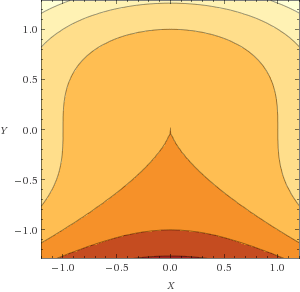 GAMBAR 1. Contoh Penamaan GambarUcapan Terima KasihUcapan terima kasih, jika ada, dituliskan pada bagian ini.Daftar PustakaDaftar Pustaka ditulis menggunakan Times New Roman 8. Sitasi pustaka menggunakan kurung siku [1]. Penomoran disesuaikan dengan kumunculan pada artikel. Tanda baca seperti titik atau tanda tanya ditempatkan setelah kurung siku tutup [2]. Untuk merujuk cukup tuliskan nomornya, seperti pada [3], tidak usah " ... referensi [3] ...", kecuali jika muncul di awal  kalimat, bisa menggunakan seperti berikut. "Referensi [3] merupakan ...". Pada daftar pustaka tuliskan seluruh nama penulis, kecuali penulis lebih dari 6 orang, bisa gunakan dkk. G. Eason, B. Noble, and I. N. Sneddon, “On certain integrals of Lipschitz-Hankel type involving products of Bessel functions,” Phil. Trans. Roy. Soc. London, vol. A247, pp. 529–551, April 1955. (references)J. Clerk Maxwell, A Treatise on Electricity and Magnetism, 3rd ed., vol. 2. Oxford: Clarendon, 1892, pp.68–73.I. S. Jacobs and C. P. Bean, “Fine particles, thin films and exchange anisotropy,” in Magnetism, vol. III, G. T. Rado and H. Suhl, Eds. New York: Academic, 1963, pp. 271–350.K. Elissa, “Title of paper if known,” unpublished.R. Nicole, “Title of paper with only first word capitalized,” J. Name Stand. Abbrev., in press.Y. Yorozu, M. Hirano, K. Oka, and Y. Tagawa, “Electron spectroscopy studies on magneto-optical media and plastic substrate interface,” IEEE Transl. J. Magn. Japan, vol. 2, pp. 740–741, August 1987 [Digests 9th Annual Conf. Magnetics Japan, p. 301, 1982].M. Young, The Technical Writer's Handbook. Mill Valley, CA: University Science, 1989.SubKolomKolomKolomSubSub Sub Sub